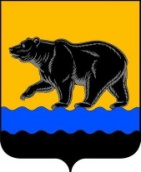 Муниципальное образование город НефтеюганскПРОТОКОЛ № 4Координационного совета по вопросам межнациональных отношений и взаимодействию с национальными общественными объединениями и религиозными организациями при главе города НефтеюганскаПредседательствовал:Слушали 1:Основные направления деятельности органов местного самоуправления по реализации государственной национальной политики.Докладчик: Бурчевский В.А., глава города Нефтеюганска.РЕШИЛИ:1.1.Руководителям национальных общественных объединений и религиозных организаций подготовить предложения для формирования ключевых показателей эффективности в области реализации стратегии национальной политики Российской Федерации до 2025 года (Указ Президента РФ от 19 декабря 2012 года № 1666). Информацию направить в приёмную главы города Нефтеюганска (кабинет № 204) в срок до 20.11.2014 года.Слушали 2:Исполнение протокола №3 заседания Координационного совета от 31.07.2014г.Докладчик: Бурчевский В.А., глава города Нефтеюганска.1.1. Проработать вопрос об организации встреч с целью популяризации культуры, традиций и обычаев различных национальностей и конфессий, определить дату проведения встреч, включить в план работы Совета. (Руководители национальных общественных объединений и религиозных организаций).РЕШИЛИ: Оставить данный вопрос на контроле.1.2. Проработать вопрос организации семинаров, круглых столов  по правовой грамотности членов национальных общественных объединений и религиозных организаций, с привлечением преподавателей  Сургутского государственного университета, юристов Ассоциации юристов ХМАО -  Югры. РЕШИЛИ:1.2.1Оставить данный вопрос на контроле.1.2.2. Администрации города Нефтеюганска:-  Продолжить работу по организации семинаров, круглых столов  по правовой грамотности членов  национальных общественных объединений и религиозных организаций, с привлечением преподавателей  Сургутского государственного университета, юристов Ассоциации юристов ХМАО -  Югры.- Подготовить техническое задание на строительство национальных объектов «подворий»   на территории   МБУК «Центр национальных культур».2.Директору МБУК «Центр национальных культур» (Слесарева Т.М.):2.1.Подготовить сводное техническое задание с учетом:- технического задания на строительство национальных объектов «подворий»   на территории   МБУК «Центр национальных культур»;- замены  ограждения МБУК «Центр национальных культур»;- ремонта фасада здания Центра национальных культур.Слушали 3:О развитии межнационального и межконфессионального диалога, профилактике экстремизма, национальной и религиозной нетерпимости, совершенствованию механизмов социальной адаптации мигрантов.Докладчик: Бородин А.Н., заместитель начальника отдела по профилактике правонарушений и связям с правоохранительными органами администрации города Нефтеюганска.РЕШИЛИ:3.1.Информацию принять к сведению.3.2.Руководителям национальных общественных объединений и религиозных организаций подготовить свои предложения, направленные на повышение эффективности межэтнических и межкультурных отношений, усиление мер по противодействию экстремизму и этносепаратизму и повышению толерантной среды в городе Нефтеюганске, в том числе по целевым показателям. Данные предложения направить в отдел по профилактике правонарушений и связям с правоохранительными органами администрации города Нефтеюганска.Слушали 4:О светском характере образования и преподавания религиозной культуры в образовательных учреждениях, в свете применения Федерального закона «Об образовании в Российской Федерации» № 273-ФЗ от 29.12.2012 г.Докладчик: Мостовщикова Т.М., директор департамента образования и молодёжной политики администрации города Нефтеюганска.РЕШИЛИ:4.1.Информацию принять к сведению.4.2.Руководителям национальных общественных объединений и религиозных организаций провести работу с родителями по осуществлению контроля за посещением детьми сети Интернет (в целях исключения посещения детьми сайтов экстремисткой, этносепаратисткой и порнографической направленности, а также рекомендовать установить на домашних компьютерах контент-фильтры).Слушали 5:Об участии национальных, религиозных общин и организаций в благотворительных акциях, проводимых с целью оказания помощи семьям, детям, попавшим в трудную жизненную ситуацию.Докладчик: Мочалов С.В., директор департамента по делам администрации города Нефтеюганска.РЕШИЛИ:5.1.Информацию принять к сведению.Слушали 6:Информация о мероприятиях, проводимых местной религиозной организацией православного Прихода храма Святого Духа города Нефтеюганска.Докладчик: Матвийчук Н.У. – настоятель местной религиозной организации православный Приход храма Святого Духа города Нефтеюганска.РЕШИЛИ:6.1.Рекомендовать руководителям национальных общественных объединений и религиозных организаций принимать участие в мероприятиях (праздниках), проводимых православным Приходом храма Святого Духа города Нефтеюганска.  Ответственные: руководители объединений и организаций, которым не запрещено выше указанное по убеждениям и вероисповеданию.Председатель Координационного совета                                                               В.А.БурчевскийИсп.: В.Е.ТарандюкГлавный специалист отдела обеспечения деятельности Думы аппарата Думы города тел.: 23 85 3630.09.2014Малый зал администрации города НефтеюганскаБурчевскийВиталий Анатольевичглава города Нефтеюганска, председатель Координационного совета;Присутствовали члены Координационного совета:МочаловСергей ВасильевичТашкевичЛюдмила Юрьевнадиректор департамента по делам администрации города Нефтеюганска;председатель комитета культуры администрации города Нефтеюганска;СлесареваТатьяна Михайловнадиректор МБУК «Центр национальных культур»;БаевАлан ТимофеевичГрошеваТатьяна АлександровнаСаитмаметовАхмет КирамовичПилецкаяСветлана Владимировнапредседатель городской организации Регионального Центра осетинской культуры «Алания»;председатель Нефтеюганского отделения общественной организации «Спасение Югры»;председатель местной татаро-башкирской общественной организации города Нефтеюганска «Туганлык» («Дружба»)заместитель председателя региональной общественной организации «Национально-культурная автономия украинцев города Нефтеюганска»;ОлимовХоркаш Бабаевичпредседатель таджикской инициативной группы «Сомониён»;СоколовВладимир Леонидовичпредседатель общественной организации национально-культурной автономии чувашей города Нефтеюганска «Юханшыв»;ШириновМамед Абазар оглыпредседатель общественной организации «Одлар Юрду» - «Страна огней»;Матвийчук Николай УльяновичПрисутствовали:Копырин Андрей ВячеславовичБородинАлексей Николаевичнастоятель местной религиозной организации православный Приход храма Святого Духа города Нефтеюганска.заместитель главы администрации города Нефтеюганска;заместитель начальника отдела по профилактике правонарушений и связям с правоохранитель-ными органами администрации города Нефтеюганска.